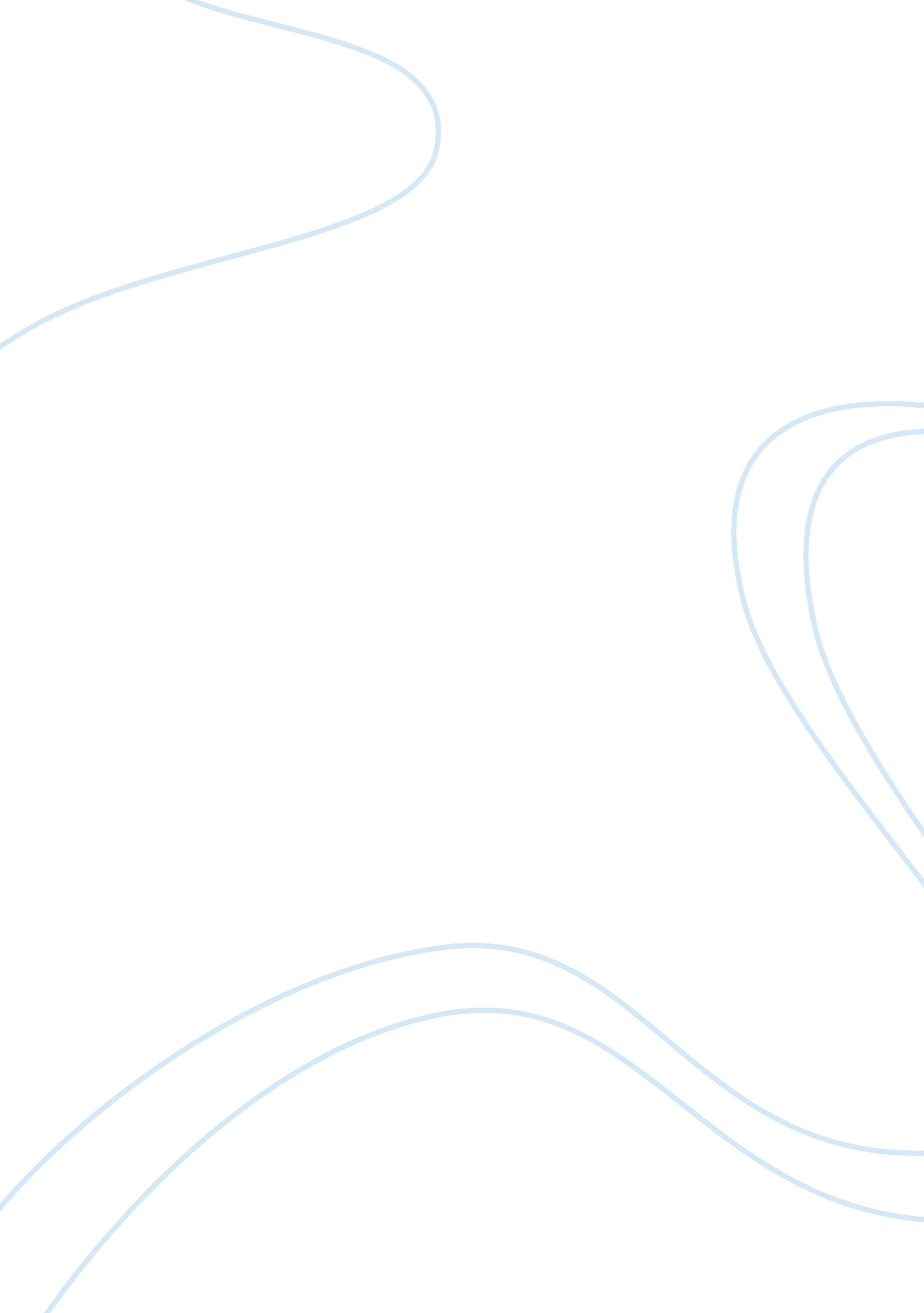 Role of the images of nature in jacky kays book, trumpet critical thinkings examp...Environment, Water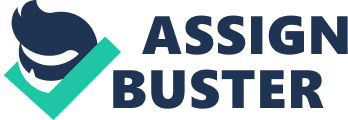 The book has incorporated aspects of modern culture where jazz music signifies the contemporary nature of things at a time. The character of Joss, a jazz musician, is twisted since he lives a double life. She is a woman acting and pretending to be a man, and married Millie, who tells the story upon the death of Joss. They later adopt a son and name him Colman. The book highlights the modern setup on aspects of same-sex marriages and adoptions. 
The writer has used natural aspects such as the sea to pass across certain points. The sea in this case represents the seriousness of the nature of the situation she Millie finds herself in after the identity of Joss is revealed. The sea is a deep mass of water that is stretches to no end. Millie used the sea to represent her state of confusion. She had many problems that she did not know how to sort. There were the media to think about. The media wanted the story about the falsehood of Jones about his sex. She had to face their son, Colman with an explanation as to what was happening. Colman felt deeply betrayed by the lie and had contacted Sophie, a reporter since he felt trapped by the truth. All these created a sea of confusion and an endless jungle of problems for Millie. 
She describes the sea as being deep, which is a representation of the deepness Joss’s death brought forth. Millie says,” my eyes follow backward out to where the sea is suddenly deep,” to emphasize the depth of her misfortunes. She had never noticed how deep the sea was before the death of Joss since she had been too happy to do so. She goes ahead to describe how her one day feels like a week to her. In addition, she uses the sea as a time element. She uses it to drive the point of how time feels to her. Time was dragging itself, and it would not fly so that her problems will end. She says, “ Time feels as if it is on the other side of me now, out across the sea,” The sea, therefore, is a representation of time dragging. The way the sea lashes on the rocks, furthermore, signifies the storm in her life. Moreover, the sea represents her past life, dreams and ambitions as a little girl. She describes that fearless girl as having been swept by the waves of the sea. 
The weather has also been used to represent the mood in the book. When Millie flees from the reporters to their cottage in Torr, she describes the as being gloomy and cloudy. She describes the day as being a terrible one, practically because there was no sunshine. She uses the weather to depict her mood, because it is a time in her life when she is not happy. The weather, in this case, is personified. She says,” it is a terrible day; the sky is all gloomy and bad tempered. It could turn sour. It could pour”. The rain pouring is a representation of the climax of her problems. She anticipates things to get worse and uses the formation of the clouds to illustrate her point. She is not sure of the direction her life would take, but she was anticipating more problems, just as she was expecting the rain to fall. 
The summer time weather has been used to represent a time when they were happy. Millie describes that time as having shaped the memories they had in the cottage. She had spent every summer there with her brothers. At summer time, it was sunny. She had a spark in her life and was cheery, playful girl who spent her time climbing trees and playing with rocks in the water. 